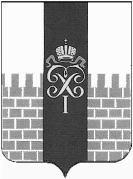 МЕСТНАЯ АДМИНИСТРАЦИЯ МУНИЦИПАЛЬНОГО ОБРАЗОВАНИЯ ГОРОД ПЕТЕРГОФ_____________________________________________________________________________ПОСТАНОВЛЕНИЕ  « 22 » . 10. 2020 г.	                                                               № 108     Об утверждении плана мероприятий, направленных на решение вопроса местного значения по непрограммным расходам местного бюджета муниципального образования город Петергоф «Проведение в установленном порядке минимально необходимых мероприятий по обеспечению доступности городской среды для маломобильных групп населения на внутриквартальных территориях муниципального образования» на 2021 год В соответствии с Бюджетным кодексом Российской Федерации, Положением о бюджетном процессе в муниципальном образовании город Петергоф, Постановлением местной администрации муниципального образования город Петергоф № 150 от 26.09.2013 «Об утверждении Положения о порядке разработки, реализации и оценки эффективности муниципальных программ и о Порядке разработки и реализации ведомственных целевых программ и планов по непрограммным расходам местного бюджета муниципального образования город Петергоф» местная администрация муниципального образования город Петергоф   П О С Т А Н О В Л Я Е Т:Утвердить план мероприятий, направленных на решение вопроса местного значения по непрограммным расходам местного бюджета муниципального образования город Петергоф «Проведение в установленном порядке минимально необходимых мероприятий по обеспечению доступности городской среды для маломобильных групп населения на внутриквартальных территориях муниципального образования» на 2021 год (далее Постановление) согласно приложению, к настоящему Постановлению.Постановление вступает в силу с даты официального опубликования.Контроль за исполнением настоящего постановления оставляю за собой.Глава местной администрациимуниципального образования город Петергоф                              Т.С.Егорова                                                                                                                              Приложение  к Постановлению МА МО город Петергоф  от  22.10.2020 №108ПЛАНмероприятий, направленных на решение вопроса местного значения по непрограммным расходам местного бюджета муниципального образования город Петергоф«Проведение в установленном порядке минимально необходимых мероприятий по обеспечению доступности городской среды для маломобильных групп населения на внутриквартальных территориях муниципального образования» на 2021 годНачальник ОГХ МА МО г.Петергоф                                    Ахметов.И.Н.Согласовано:Начальник ФЭО МА МО г.Петергоф                                    А.В.КостареваГлавный специалист отдела закупок                                                                                                          и юридического сопровождения                                            Г.В. Пихлапу                                                                                                                                                                                                           Приложение №1Расчет стоимости                                                                                                                                                   на оказание  услуг по нанесение разметки в рамках оборудования специализированной автостоянки для личного автотранспорта лиц, относящихся к маломобильным группам населения на внутриквартальных территориях муниципального образования по адресу:- г. Петергоф. Ропшинское шоссе дом 10 (на парковке.)                                  Начальник ОГХ                                       Ахметов. И.Н.Утверждаю                                                                                                                                  Глава местной администрации                                                                                                               МО г.Петергоф                        _____________Т.С.Егорова____.____2020 г.№п/пНаименование направления расходов Срок реализации мероприятияНеобходимый объем финансирования (тыс.руб)№п/пНаименование мероприятияСрок реализации мероприятияНеобходимый объем финансирования (тыс.руб)1Нанесение разметки в рамках оборудования специализированной автостоянки для личного автотранспорта лиц, относящихся к маломобильным группам населения на внутриквартальных территориях муниципального образования по адресу:- Ропшинское шоссе дом 10 (на парковке.)2-4 квартал50,0 ИтогоИтогоИтого50,0Наименование работЕд.изм.Кол-воСтоимость, руб.Нанесение разметки в рамках оборудования специализированной автостоянки для личного автотранспорта лиц, относящихся к маломобильным группам населения на внутриквартальной территории по адресу:- г.Петергоф, Ропшинское шоссе дом 10 (на парковке)  услуга150 000,0